Как и всюду в нашей стране 1 сентября в МБДОУ города Иркутска детского сада № 74 прошел День знаний.У  нас был веселый праздник с гостями и подарками. Все детки пришли в детский сад нарядные, родители несли огромные, красивые букеты цветов. Все группы были украшены, всюду были шары. Сентябрь, осень на дворе,
Деревья пожелтели,
И красный день в календаре —
Сегодня праздник, вы его хотели?

 День знаний празднует страна
Бегут ребята в школу,
А вы пока что малышня,
В детсад прибавьте ходу.

Носить портфели рано вам,
Поверьте вы моим словам,
Ведь очень скоро, через год,
Звонок вас в школу позовет.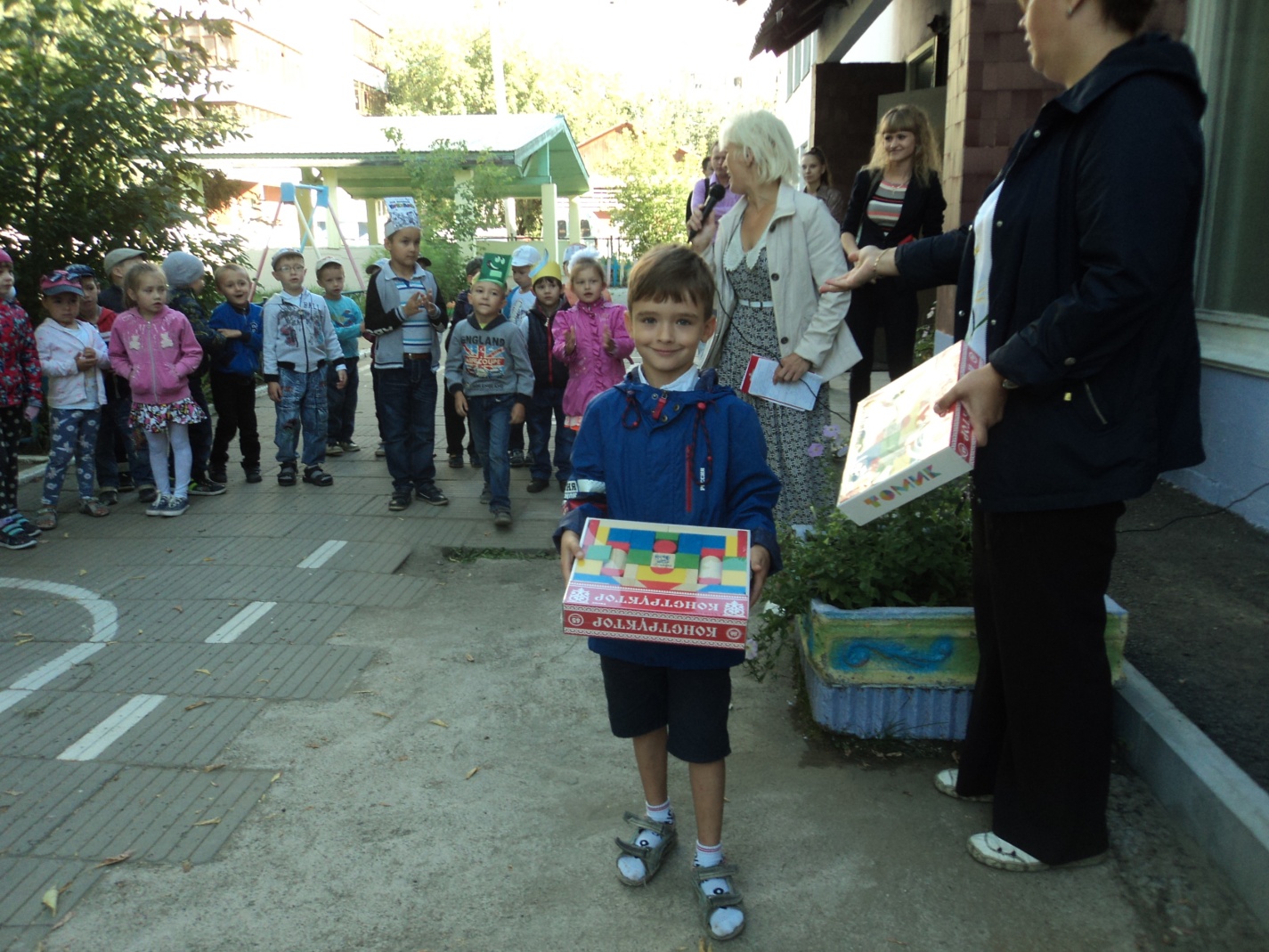 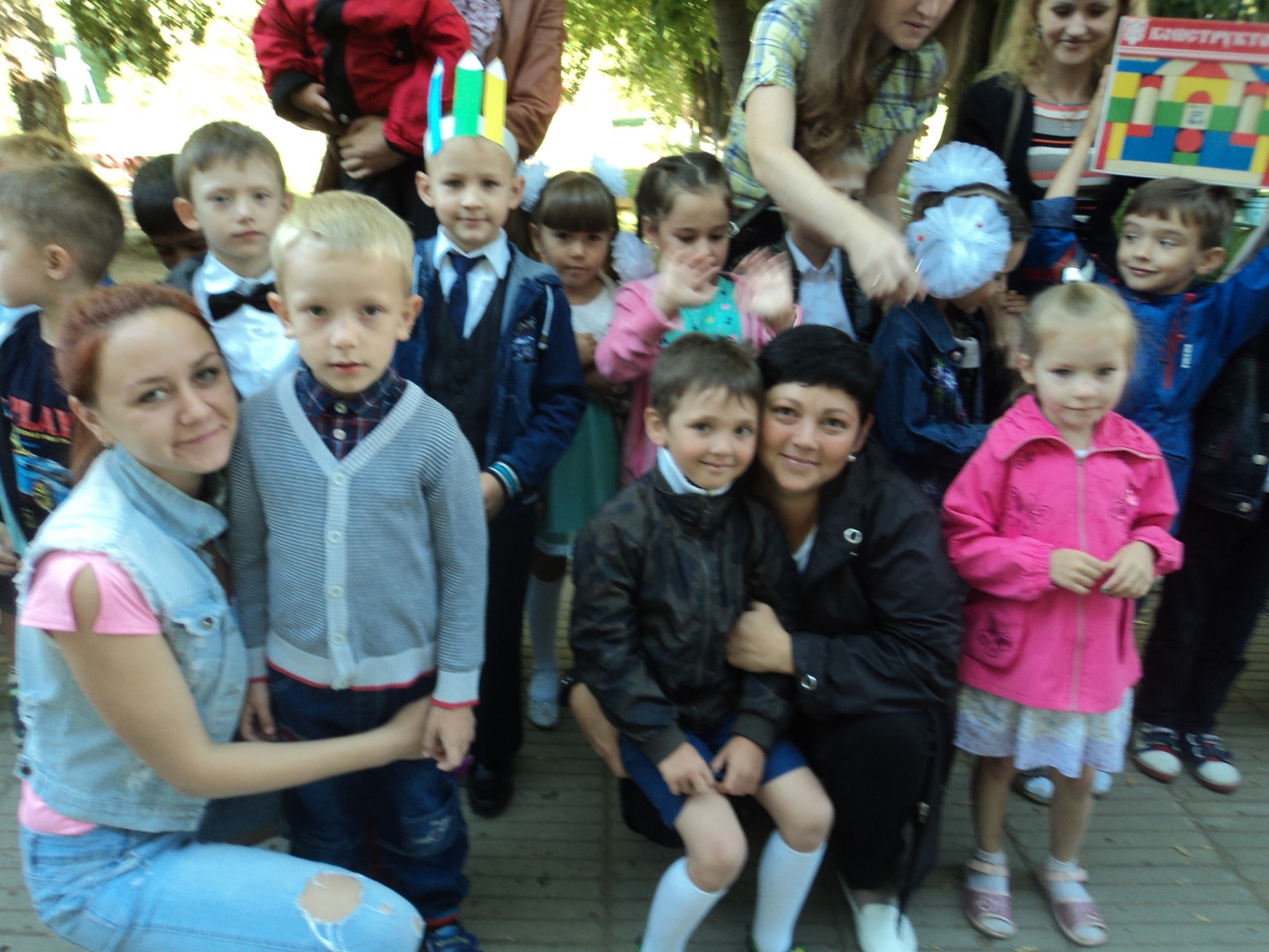 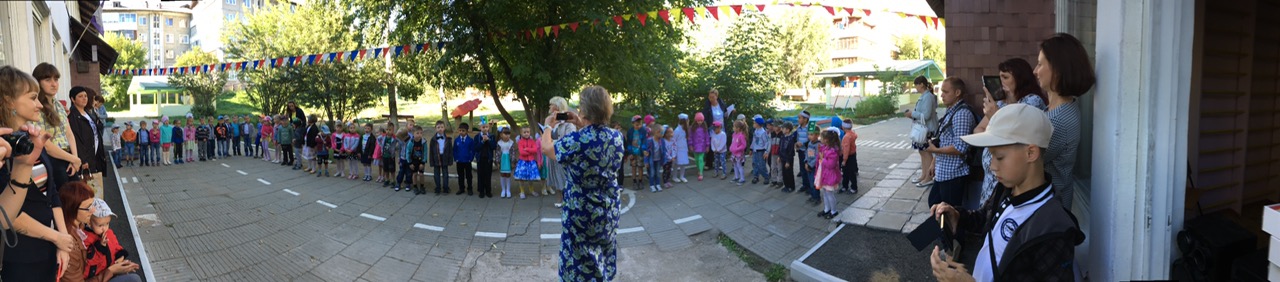 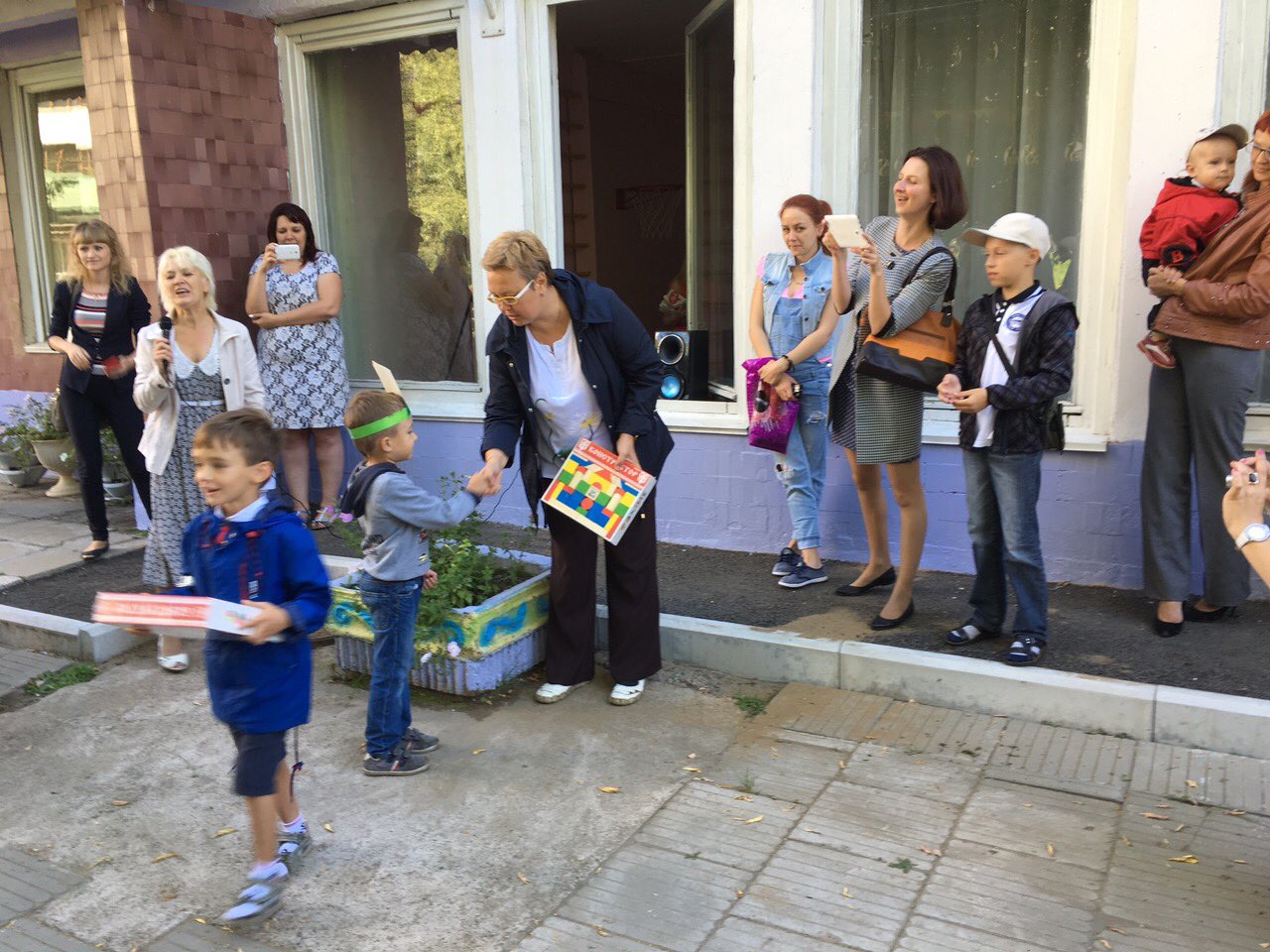 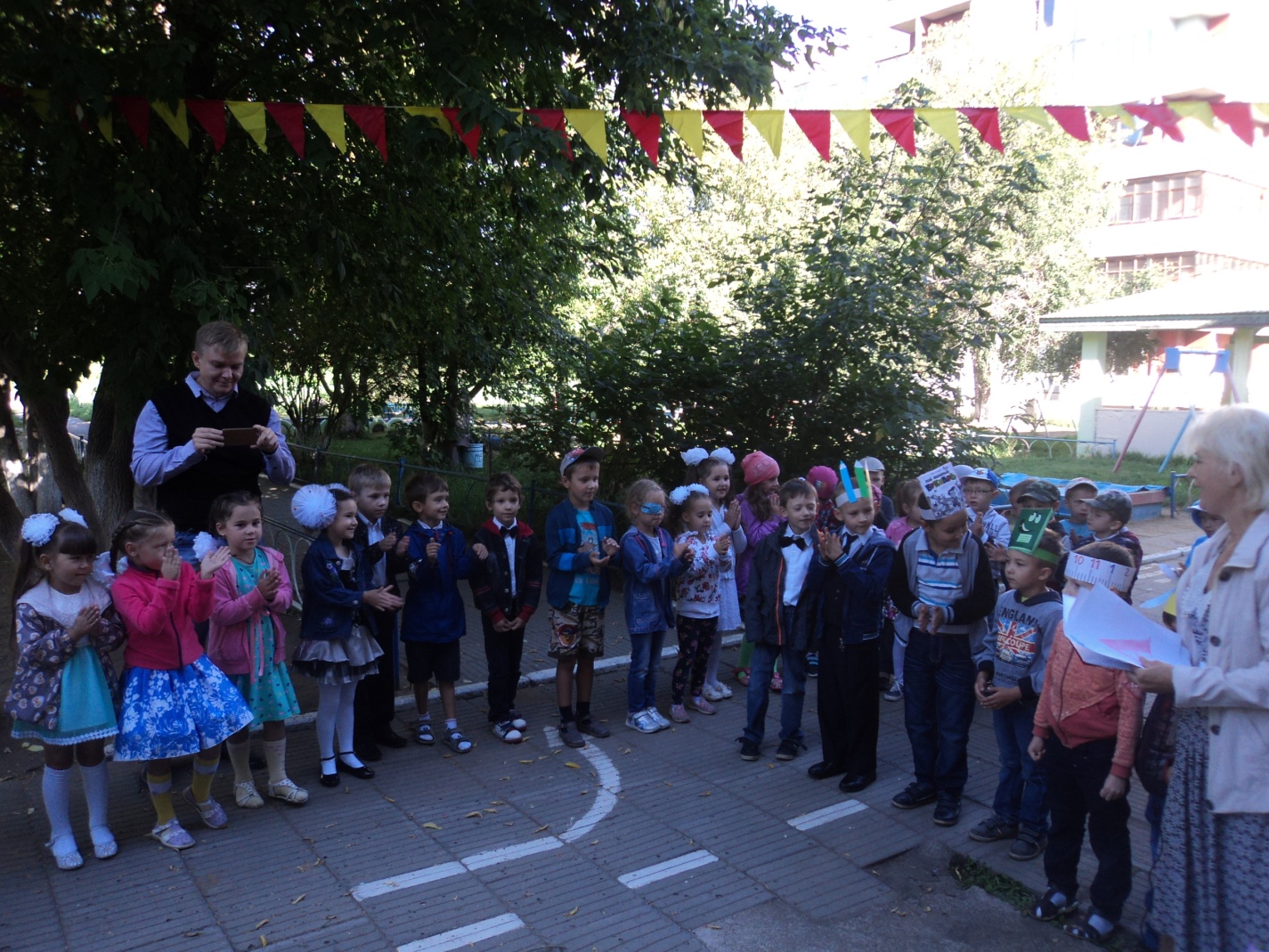 